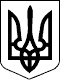 РАХІВСЬКА РАЙОННА ДЕРЖАВНА АДМІНІСТРАЦІЯЗАКАРПАТСЬКОЇ ОБЛАСТІРОЗПОРЯДЖЕННЯ        Відповідно до статей 6 і 39 Закону України „Про місцеві державні адміністрації”, статей 243, 244, 246 Сімейного кодексу України, пунктів 39, 42, 43 Порядку провадження органами опіки та піклування діяльності, пов’язаної із захистом прав дитини, затвердженого постановою Кабінету Міністрів України від 24 вересня 2008 р. № 866 „Питання діяльності органів опіки та піклування, пов’язаної із захистом прав дитини” (із змінами), розпоряджень голови  райдержадміністрації 18.11.2020 № 350, № 351 „Про надання статусу               дитини-сироти”, враховуючи рішення комісії з питань захисту прав дитини від 26.11.2020 р. (протокол № 11), з метою встановлення піклування над             дітьми-сиротами:         1. Встановити піклування над дітьми-сиротами /////////////////////////////////////, ////////////////////////// року народження та //////////////////////////////////, /////////////////////////// року народження, мешканцями селища //////////////////////////////////////////////////////////////.        2. Призначити піклувальником дітей-сиріт //////////////////////////////////////, ///////////////////////////// року народження та ///////////////////////////////////////, ////////////////////////////////// року народження їх рідну тітку //////////////////////////////////////, ///////////////////////////// року народження, мешканку селища //////////////////////////////////////////////.        3. Службі у справах дітей райдержадміністрації (Кокіш О.П.) здійснювати контроль за влаштуванням, утриманням та вихованням дітей-сиріт ////////////////////////////////, /////////////////////////////// року народження та ///////////////////////////////////, ///////////////////////// року народження.        4. Управлінню соціального захисту населення та надання соціальних послуг райдержадміністрації (Кобаса Н.Ю.) здійснювати виплати державної соціальної допомоги на дітей-сиріт /////////////////////////////////// та ////////////////////////////////////, відповідно до чинного законодавства України.          5. Контроль за виконанням цього розпорядження залишаю за собою.В.о. голови державної адміністрації                                               Віктор ТУРОК02.12.2020                                             Рахів                   № 359         Про встановлення піклування          над дітьми-сиротами